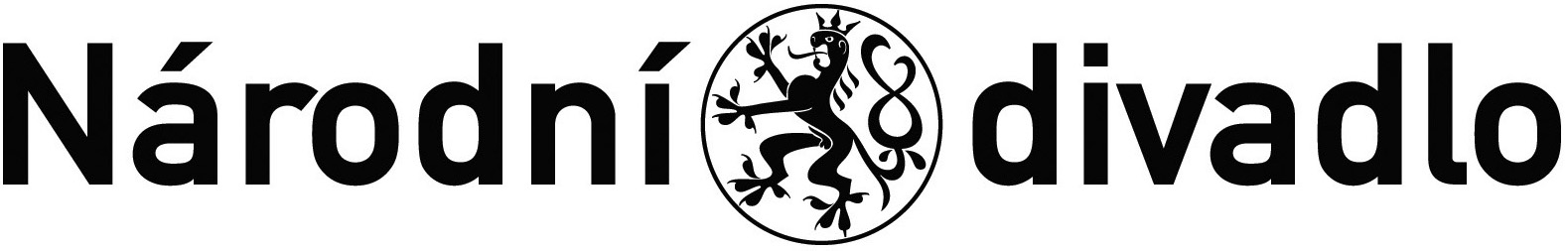 I. Smluvní strany KupujícíNárodní divadlose sídlem Ostrovní 1112 30 Praha 1IČ: 00023337DIČ: CZ00023337Zastoupené: Prof. MgA. Janem Burianem, generálním ředitelem ND (dále jen „kupující“)aProdávajícíFirmaFederal Cars Praha s.r.o.se sídlem: Kloknerova 2249/9, 148 00 Praha 4IČ: 07738722DIČ: CZ07738722Zastoupená: Ing. Miroslavem Havlem, jednatelem(dále jen „prodávající“)uzavírají dnešního dne ve vzájemném konsenzu tutoKUPNÍ SMLOUVU č. 05/AP/2024uzavřenou podle §  násl. zákona č. 89/2012 Sb., občanského zákoníku, v platném zněníII. Předmět smlouvyProdávající se zavazuje dodat kupujícímu do místa dodání 1 nový automobil nákladní skříňový typu furgon podle níže uvedené specifikace (dále jen předmět koupě či zboží), a převést na kupujícího vlastnické právo k předmětu koupě včetně zadokumentování převodu na příslušném dopravním inspektorátu. Kupující se zavazuje uhradit prodávajícímu za předmět koupě sjednanou cenu dle čl. III. této smlouvy.Specifikace předmětu koupě: 1.   Nákladní automobil do 3,5 t, značka Peugeot, typ Boxer, rok výroby 2024VIN: bude doplněno po výrobě, emisní norma EURO VI, celková hmotnost 3500 kg.Objem motoru 2184 ccm, najeto cca 20 km. Provedení: Furgon.2.   Další technické údaje popisuje Příloha č. 1, která je nedílnou součástí této smlouvy.3.   Dokumenty, certifikace, technický průkaz a další náležitosti pro registraci vozidla pro provoz na pozemních komunikacích je prodávající povinen předat kupujícímu spolu s vozidlem.III. Cena a platební podmínkySmluvní strany si sjednávají, že kupní cena činí 730 000,- Kč (slovy: sedmsettřicettisíc) bez DPH. K takto stanovené ceně bude připočtena 21% DPH ve výši 153 300,- Kč. Celková cena vč. DPH 883 300,- Kč. Tato cena je cenou za předmět smlouvy dle čl. II., dopravu do místa plnění dle čl. IV.
a veškeré další případné náklady prodávajícího spojené s naplněním předmětu této smlouvy, a je cenou maximální a nepřekročitelnou.Faktura bude předána kupujícímu při předání zboží a bude mít všechny náležitosti účetního a daňového dokladu dle platných českých zákonných norem.Kupní cenu kupující uhradí bankovním převodem do 30 dnů po obdržení faktury, a to na účet prodávajícího uvedený na příslušné faktuře. Prodávající není oprávněn požadovat uhrazení kupní ceny dříve. Předmět koupě přechází do vlastnictví kupujícího dnem předání kupujícímu. Převzetím předmětu koupě na základě předávacího protokolu přechází na kupujícího nebezpečí škody na předmětu koupě. Za okamžik uhrazení faktury se považuje datum, kdy byla předmětná částka odepsána z účtu kupujícího.IV. Termín a místo plněníProdávající dodá zboží kupujícímu do 10. 12. 2024.Místo plnění: Provozovna a sídlo prodávajícího: Kloknerova 2249/9, 148 00 Praha 4. Předmět koupě bude kupujícímu předán na základě předávacího protokolu, který vyhotoví prodávající ve dvou stejnopisech a bude podepsán oprávněnými zástupci smluvních stran. Předmět koupě je oprávněn převzít za kupujícího pan  xxV. Záruční podmínkyProdávající poskytuje záruku 36 měsíců. Jedná se o autorizovaný prodej, dodávkové vozidlo je od autorizovaného dealera Peugeot v České republice, Záruka počíná dnem následujícím po dni předání zboží kupujícímu. Specifikace záruky popisuje Příloha č. 2. Obě strany se dohodly na navýšení doby záruky o 48 měsíců, tedy na celkovou dobu 84 měsíců za cenu 132 340,- Kč bez DPH, celkem s DPH 160 131,- Kč. Prodávající se zavazuje k dodržení termínu zahájení odstranění reklamovaných vad
do 3 dnů ode dne jejich uplatnění. Případná doprava předmětu koupě jde v těchto případech na náklady a účet prodávajícího.Prodávající se zavazuje k dodržení termínu odstranění reklamovaných vad, a to sjednaného dle charakteru vady, nejpozději však do 45 dnů ode dne jejich uplatnění.VI. Smluvní pokutyV případě nedodržení termínu dodání zboží dle čl. IV. smlouvy je prodávající povinen uhradit kupujícímu smluvní pokutu 1.000,- Kč za každý den prodlení. Tato smluvní pokuta je zúčtovatelná proti úhradě ceny předmětu koupě. Bude-li kupující v prodlení s úhradou kupní ceny, může prodávající účtovat úrok z prodlení ve výši stanovené platnými právními předpisy z dlužné částky za každý i započatý den prodlení.V případě nedodržení termínu zahájení odstranění reklamovaných vad v záruční době dle čl. V., odst. 2. se prodávající zavazuje uhradit kupujícímu smluvní pokutu ve výši 500,- Kč za každý den prodlení. V případě nedodržení termínu odstranění reklamovaných vad v záruční době dle čl. V., odst. 3. se prodávající zavazuje uhradit kupujícímu smluvní pokutu ve výši 500,- Kč za každý den prodlení.Zaplacením smluvní pokuty a úroku z prodlení není dotčeno právo oprávněné strany 
na náhradu škody vzniklé v příčinné souvislosti s porušením smluvní povinnosti, za jejíž nedodržení jsou smluvní pokuta nebo úrok z prodlení vymáhány a účtovány; tímto tedy strany vylučují použití ustanovení § 2050 občanského zákoníku.VII. Odstoupení od smlouvyKupující je oprávněn odstoupit od smlouvy, pokud bude prodávající v prodlení s dodáním předmětu koupě déle než 20 dní. Prodávající se v tomto případě zavazuje uhradit kupujícímu škody způsobené nedodáním předmětu koupě.Prodávající je oprávněn odstoupit od smlouvy při nezaplacení kupní ceny kupujícím po uplynutí 10 dnů po stanoveném datu splatnosti faktury. Obě smluvní strany jsou oprávněny odstoupit od smlouvy při vyhlášení konkurzu na majetek druhé smluvní strany.V případě odstoupení od smlouvy (s výjimkou čl. VII., odst. 1) má odstupující strana povinnost uhradit náklady vynaložené druhou smluvní stranou na plnění této smlouvy. Odstoupení je účinné dnem jeho doručení druhé smluvní straně.Odstoupení od smlouvy se nedotýká práva na zaplacení smluvní pokuty nebo úroku z prodlení, pokud již dospěl, ani práva na náhradu škody vzniklé z porušení smluvní povinnosti.VIII. Závěrečná ustanoveníJakékoli dohody stran jsou závazné pouze tehdy, jsou-li uvedeny v této smlouvě nebo jejím event. dodatku. Změny této smlouvy je možno provést pouze písemnou formou jako její dodatek.Smluvní strany tímto vylučují pro použití § 1740 odst. 3 občanského zákoníku, který stanoví, že smlouva je uzavřena i tehdy, kdy nedojde k úplné shodě projevů vůle smluvních stran.Ke sjednání dodatků k této smlouvě jsou oprávněné osoby uvedené v čl. I. této smlouvy, nebo osoby jimi zmocněné, či je zastupující. Tato smlouva se uzavírá v písemné formě. Je sepsána ve 2 vyhotoveních, ze kterých každá smluvní strana po jejím podepsání obdrží 1 vyhotovení, anebo je vyhotovena elektronicky s připojenými elektronickými podpisy obou smluvních stran. Tato smlouva nabývá platnosti dnem jejího podpisu oběma smluvními stranami a účinnosti dnem jejího uveřejnění v registru smluv dle zákona č. 340/2015 Sb.  Práva a povinnosti smluvních stran vyplývající z této smlouvy se řídí občanským zákoníkem č. 89/2012 Sb., není-li v této smlouvě stanoveno jinak.Obě smluvní strany prohlašují, že smlouvu přečetly, s jejím obsahem souhlasí a na důkaz toho připojují své podpisy.V Praze dne	V Praze dne...........................................	.................................................Federal Cars Praha s.r.o	Národní divadloIng. Miroslav Havel	Prof. MgA. Jan Burianjednatel	generální ředitel ND